Calcul : la multiplication : correction1) Calcule le plus rapidement possible :8 x 5 = 407 x 3 = 219 x 6 = 544 x 8 = 322) Pose et calcule :260 x 5 = 852 x 14 = 964 x 452 =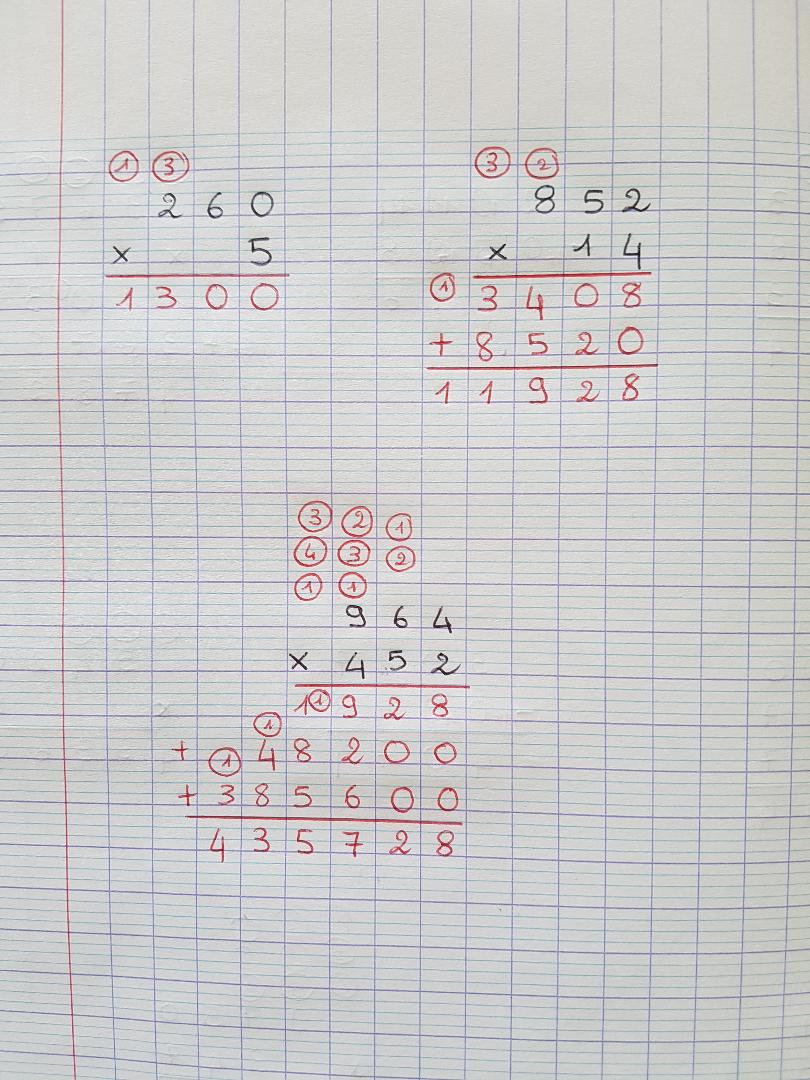 